Rubrik Penilaian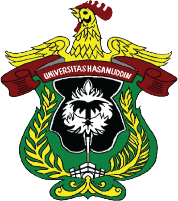 UNIVERSITAS HASANUDDINFAKULTAS TEKNIKTEKNIK GEOLOGIUNIVERSITAS HASANUDDINFAKULTAS TEKNIKTEKNIK GEOLOGIUNIVERSITAS HASANUDDINFAKULTAS TEKNIKTEKNIK GEOLOGIUNIVERSITAS HASANUDDINFAKULTAS TEKNIKTEKNIK GEOLOGIUNIVERSITAS HASANUDDINFAKULTAS TEKNIKTEKNIK GEOLOGIUNIVERSITAS HASANUDDINFAKULTAS TEKNIKTEKNIK GEOLOGIUNIVERSITAS HASANUDDINFAKULTAS TEKNIKTEKNIK GEOLOGIUNIVERSITAS HASANUDDINFAKULTAS TEKNIKTEKNIK GEOLOGIUNIVERSITAS HASANUDDINFAKULTAS TEKNIKTEKNIK GEOLOGIUNIVERSITAS HASANUDDINFAKULTAS TEKNIKTEKNIK GEOLOGIUNIVERSITAS HASANUDDINFAKULTAS TEKNIKTEKNIK GEOLOGIKode DokumenSW-D611-30Kode DokumenSW-D611-30RENCANA PEMBELAJARAN SEMESTERRENCANA PEMBELAJARAN SEMESTERRENCANA PEMBELAJARAN SEMESTERRENCANA PEMBELAJARAN SEMESTERRENCANA PEMBELAJARAN SEMESTERRENCANA PEMBELAJARAN SEMESTERRENCANA PEMBELAJARAN SEMESTERRENCANA PEMBELAJARAN SEMESTERRENCANA PEMBELAJARAN SEMESTERRENCANA PEMBELAJARAN SEMESTERRENCANA PEMBELAJARAN SEMESTERRENCANA PEMBELAJARAN SEMESTERRENCANA PEMBELAJARAN SEMESTERRENCANA PEMBELAJARAN SEMESTERMATA KULIAH (MK)MATA KULIAH (MK)MATA KULIAH (MK)MATA KULIAH (MK)MATA KULIAH (MK)KODERumpun MKRumpun MKRumpun MKBOBOT (SKS)BOBOT (SKS)SEMESTERSEMESTERTgl PenyusunanManajemen Pengelolaan KarstManajemen Pengelolaan KarstManajemen Pengelolaan KarstManajemen Pengelolaan KarstManajemen Pengelolaan Karst21D06134402Desain Teknik dan Eksperimen Berbasis MasalahDesain Teknik dan Eksperimen Berbasis MasalahDesain Teknik dan Eksperimen Berbasis MasalahT=1P=188Juni 2023OTORISASITM=Tatap Muka, PT=Penugasan Terstruktur, BM=Belajar mandiri.S= Sikap, P= Pengetahuan, KU= Keterampilan Umum, KK= Keterampilan KhususOTORISASITM=Tatap Muka, PT=Penugasan Terstruktur, BM=Belajar mandiri.S= Sikap, P= Pengetahuan, KU= Keterampilan Umum, KK= Keterampilan KhususOTORISASITM=Tatap Muka, PT=Penugasan Terstruktur, BM=Belajar mandiri.S= Sikap, P= Pengetahuan, KU= Keterampilan Umum, KK= Keterampilan KhususOTORISASITM=Tatap Muka, PT=Penugasan Terstruktur, BM=Belajar mandiri.S= Sikap, P= Pengetahuan, KU= Keterampilan Umum, KK= Keterampilan KhususOTORISASITM=Tatap Muka, PT=Penugasan Terstruktur, BM=Belajar mandiri.S= Sikap, P= Pengetahuan, KU= Keterampilan Umum, KK= Keterampilan KhususPengembang RPSPengembang RPSKoordinator RMKKoordinator RMKKoordinator RMKKoordinator RMKKetua PRODIKetua PRODIKetua PRODIOTORISASITM=Tatap Muka, PT=Penugasan Terstruktur, BM=Belajar mandiri.S= Sikap, P= Pengetahuan, KU= Keterampilan Umum, KK= Keterampilan KhususOTORISASITM=Tatap Muka, PT=Penugasan Terstruktur, BM=Belajar mandiri.S= Sikap, P= Pengetahuan, KU= Keterampilan Umum, KK= Keterampilan KhususOTORISASITM=Tatap Muka, PT=Penugasan Terstruktur, BM=Belajar mandiri.S= Sikap, P= Pengetahuan, KU= Keterampilan Umum, KK= Keterampilan KhususOTORISASITM=Tatap Muka, PT=Penugasan Terstruktur, BM=Belajar mandiri.S= Sikap, P= Pengetahuan, KU= Keterampilan Umum, KK= Keterampilan KhususOTORISASITM=Tatap Muka, PT=Penugasan Terstruktur, BM=Belajar mandiri.S= Sikap, P= Pengetahuan, KU= Keterampilan Umum, KK= Keterampilan KhususRohaya LangkokeBaso Rezki MaulanaRohaya LangkokeBaso Rezki MaulanaAdi TonggirohAdi TonggirohAdi TonggirohAdi TonggirohHendra PachriHendra PachriHendra PachriCapaian Pembelajaran (CP)CPL-PRODI yang dibebankan pada MKCPL-PRODI yang dibebankan pada MKCPL-PRODI yang dibebankan pada MKCPL-PRODI yang dibebankan pada MKCPL-PRODI yang dibebankan pada MKCPL-PRODI yang dibebankan pada MKIndikator Kinerja (IK)Indikator Kinerja (IK)Indikator Kinerja (IK)Indikator Kinerja (IK)Indikator Kinerja (IK)Indikator Kinerja (IK)Indikator Kinerja (IK)Capaian Pembelajaran (CP)CPL 2CPL 7CP-9Memiliki pemahaman tentang proses geologi,  beserta produk yang menyusun dan membentuk bumi.Mampu menerapkan prinsip-prinsip geologi untuk kepentingan rekayasa dan memecahkan masalah yang muncul di masyarakatMemiliki sikap terampil dalam berwirausaha, komunikasi yang efektif, pengalaman kepemimpinan dan kerja tim, keterampilan manajemen proyek, serta komitmen terhadap pembelajaran seumur hidup dan pengembangan profesionalismeMemiliki pemahaman tentang proses geologi,  beserta produk yang menyusun dan membentuk bumi.Mampu menerapkan prinsip-prinsip geologi untuk kepentingan rekayasa dan memecahkan masalah yang muncul di masyarakatMemiliki sikap terampil dalam berwirausaha, komunikasi yang efektif, pengalaman kepemimpinan dan kerja tim, keterampilan manajemen proyek, serta komitmen terhadap pembelajaran seumur hidup dan pengembangan profesionalismeMemiliki pemahaman tentang proses geologi,  beserta produk yang menyusun dan membentuk bumi.Mampu menerapkan prinsip-prinsip geologi untuk kepentingan rekayasa dan memecahkan masalah yang muncul di masyarakatMemiliki sikap terampil dalam berwirausaha, komunikasi yang efektif, pengalaman kepemimpinan dan kerja tim, keterampilan manajemen proyek, serta komitmen terhadap pembelajaran seumur hidup dan pengembangan profesionalismeMemiliki pemahaman tentang proses geologi,  beserta produk yang menyusun dan membentuk bumi.Mampu menerapkan prinsip-prinsip geologi untuk kepentingan rekayasa dan memecahkan masalah yang muncul di masyarakatMemiliki sikap terampil dalam berwirausaha, komunikasi yang efektif, pengalaman kepemimpinan dan kerja tim, keterampilan manajemen proyek, serta komitmen terhadap pembelajaran seumur hidup dan pengembangan profesionalismeMemiliki pemahaman tentang proses geologi,  beserta produk yang menyusun dan membentuk bumi.Mampu menerapkan prinsip-prinsip geologi untuk kepentingan rekayasa dan memecahkan masalah yang muncul di masyarakatMemiliki sikap terampil dalam berwirausaha, komunikasi yang efektif, pengalaman kepemimpinan dan kerja tim, keterampilan manajemen proyek, serta komitmen terhadap pembelajaran seumur hidup dan pengembangan profesionalismeP4P5P6KK 4KK 5KK 6S4S5S6Mampu menerapkan pengetahuan matematika dan sains dasar untuk memahami proses-proses geologi.Mampu mengeidentifikasi produk dari proses geologiMampu mengeidentifikasi produk dari proses geologiMampu menerapkan prinsip-prinsip geologi untuk kepentingan rekayasa dalam bidang geologi laut dan tektonikMampu menerapkan prinsip-prinsip geologi untuk kepentingan rekayasa dalam bidang energi sumber daya mineralMampu menerapkan prinsip-prinsip geologi untuk kepentingan rekayasa dalam bidang geologi teknik dan lingkunganMemiliki sikap kepemimpinan yang partisipatif.memiliki keterampilan manajemen, kecakapan dalam komunikasi dan semangat technopreneurshipMemiliki kemauan pengembangan diri dan semangat belajar sepanjang hayatMampu menerapkan pengetahuan matematika dan sains dasar untuk memahami proses-proses geologi.Mampu mengeidentifikasi produk dari proses geologiMampu mengeidentifikasi produk dari proses geologiMampu menerapkan prinsip-prinsip geologi untuk kepentingan rekayasa dalam bidang geologi laut dan tektonikMampu menerapkan prinsip-prinsip geologi untuk kepentingan rekayasa dalam bidang energi sumber daya mineralMampu menerapkan prinsip-prinsip geologi untuk kepentingan rekayasa dalam bidang geologi teknik dan lingkunganMemiliki sikap kepemimpinan yang partisipatif.memiliki keterampilan manajemen, kecakapan dalam komunikasi dan semangat technopreneurshipMemiliki kemauan pengembangan diri dan semangat belajar sepanjang hayatMampu menerapkan pengetahuan matematika dan sains dasar untuk memahami proses-proses geologi.Mampu mengeidentifikasi produk dari proses geologiMampu mengeidentifikasi produk dari proses geologiMampu menerapkan prinsip-prinsip geologi untuk kepentingan rekayasa dalam bidang geologi laut dan tektonikMampu menerapkan prinsip-prinsip geologi untuk kepentingan rekayasa dalam bidang energi sumber daya mineralMampu menerapkan prinsip-prinsip geologi untuk kepentingan rekayasa dalam bidang geologi teknik dan lingkunganMemiliki sikap kepemimpinan yang partisipatif.memiliki keterampilan manajemen, kecakapan dalam komunikasi dan semangat technopreneurshipMemiliki kemauan pengembangan diri dan semangat belajar sepanjang hayatMampu menerapkan pengetahuan matematika dan sains dasar untuk memahami proses-proses geologi.Mampu mengeidentifikasi produk dari proses geologiMampu mengeidentifikasi produk dari proses geologiMampu menerapkan prinsip-prinsip geologi untuk kepentingan rekayasa dalam bidang geologi laut dan tektonikMampu menerapkan prinsip-prinsip geologi untuk kepentingan rekayasa dalam bidang energi sumber daya mineralMampu menerapkan prinsip-prinsip geologi untuk kepentingan rekayasa dalam bidang geologi teknik dan lingkunganMemiliki sikap kepemimpinan yang partisipatif.memiliki keterampilan manajemen, kecakapan dalam komunikasi dan semangat technopreneurshipMemiliki kemauan pengembangan diri dan semangat belajar sepanjang hayatMampu menerapkan pengetahuan matematika dan sains dasar untuk memahami proses-proses geologi.Mampu mengeidentifikasi produk dari proses geologiMampu mengeidentifikasi produk dari proses geologiMampu menerapkan prinsip-prinsip geologi untuk kepentingan rekayasa dalam bidang geologi laut dan tektonikMampu menerapkan prinsip-prinsip geologi untuk kepentingan rekayasa dalam bidang energi sumber daya mineralMampu menerapkan prinsip-prinsip geologi untuk kepentingan rekayasa dalam bidang geologi teknik dan lingkunganMemiliki sikap kepemimpinan yang partisipatif.memiliki keterampilan manajemen, kecakapan dalam komunikasi dan semangat technopreneurshipMemiliki kemauan pengembangan diri dan semangat belajar sepanjang hayatMampu menerapkan pengetahuan matematika dan sains dasar untuk memahami proses-proses geologi.Mampu mengeidentifikasi produk dari proses geologiMampu mengeidentifikasi produk dari proses geologiMampu menerapkan prinsip-prinsip geologi untuk kepentingan rekayasa dalam bidang geologi laut dan tektonikMampu menerapkan prinsip-prinsip geologi untuk kepentingan rekayasa dalam bidang energi sumber daya mineralMampu menerapkan prinsip-prinsip geologi untuk kepentingan rekayasa dalam bidang geologi teknik dan lingkunganMemiliki sikap kepemimpinan yang partisipatif.memiliki keterampilan manajemen, kecakapan dalam komunikasi dan semangat technopreneurshipMemiliki kemauan pengembangan diri dan semangat belajar sepanjang hayatCapaian Pembelajaran (CP)Capaian Pembelajaran Mata Kuliah (CPMK)Capaian Pembelajaran Mata Kuliah (CPMK)Capaian Pembelajaran Mata Kuliah (CPMK)Capaian Pembelajaran Mata Kuliah (CPMK)Capaian Pembelajaran Mata Kuliah (CPMK)Capaian Pembelajaran Mata Kuliah (CPMK)Capaian Pembelajaran (CP)CPMK-1CPMK-2CPMK-3CPMK-4CPMK-5CPMK-1CPMK-2CPMK-3CPMK-4CPMK-5Memahami konsep dasar dan karakteristik kawasan karst.Memahami peran dan tanggung jawab dalam menjaga keberlanjutan ekosistem karst.Mengidentifikasi masalah lingkungan yang berkaitan dengan kawasan karst.Merancang strategi pengelolaan dan pelestarian kawasan karst yang efektif.Menerapkan teknik analisis dan evaluasi untuk mengelola kawasan karst secara berkelanjutan.Memahami konsep dasar dan karakteristik kawasan karst.Memahami peran dan tanggung jawab dalam menjaga keberlanjutan ekosistem karst.Mengidentifikasi masalah lingkungan yang berkaitan dengan kawasan karst.Merancang strategi pengelolaan dan pelestarian kawasan karst yang efektif.Menerapkan teknik analisis dan evaluasi untuk mengelola kawasan karst secara berkelanjutan.Memahami konsep dasar dan karakteristik kawasan karst.Memahami peran dan tanggung jawab dalam menjaga keberlanjutan ekosistem karst.Mengidentifikasi masalah lingkungan yang berkaitan dengan kawasan karst.Merancang strategi pengelolaan dan pelestarian kawasan karst yang efektif.Menerapkan teknik analisis dan evaluasi untuk mengelola kawasan karst secara berkelanjutan.Memahami konsep dasar dan karakteristik kawasan karst.Memahami peran dan tanggung jawab dalam menjaga keberlanjutan ekosistem karst.Mengidentifikasi masalah lingkungan yang berkaitan dengan kawasan karst.Merancang strategi pengelolaan dan pelestarian kawasan karst yang efektif.Menerapkan teknik analisis dan evaluasi untuk mengelola kawasan karst secara berkelanjutan.Memahami konsep dasar dan karakteristik kawasan karst.Memahami peran dan tanggung jawab dalam menjaga keberlanjutan ekosistem karst.Mengidentifikasi masalah lingkungan yang berkaitan dengan kawasan karst.Merancang strategi pengelolaan dan pelestarian kawasan karst yang efektif.Menerapkan teknik analisis dan evaluasi untuk mengelola kawasan karst secara berkelanjutan.Memahami konsep dasar dan karakteristik kawasan karst.Memahami peran dan tanggung jawab dalam menjaga keberlanjutan ekosistem karst.Mengidentifikasi masalah lingkungan yang berkaitan dengan kawasan karst.Merancang strategi pengelolaan dan pelestarian kawasan karst yang efektif.Menerapkan teknik analisis dan evaluasi untuk mengelola kawasan karst secara berkelanjutan.Memahami konsep dasar dan karakteristik kawasan karst.Memahami peran dan tanggung jawab dalam menjaga keberlanjutan ekosistem karst.Mengidentifikasi masalah lingkungan yang berkaitan dengan kawasan karst.Merancang strategi pengelolaan dan pelestarian kawasan karst yang efektif.Menerapkan teknik analisis dan evaluasi untuk mengelola kawasan karst secara berkelanjutan.Memahami konsep dasar dan karakteristik kawasan karst.Memahami peran dan tanggung jawab dalam menjaga keberlanjutan ekosistem karst.Mengidentifikasi masalah lingkungan yang berkaitan dengan kawasan karst.Merancang strategi pengelolaan dan pelestarian kawasan karst yang efektif.Menerapkan teknik analisis dan evaluasi untuk mengelola kawasan karst secara berkelanjutan.Memahami konsep dasar dan karakteristik kawasan karst.Memahami peran dan tanggung jawab dalam menjaga keberlanjutan ekosistem karst.Mengidentifikasi masalah lingkungan yang berkaitan dengan kawasan karst.Merancang strategi pengelolaan dan pelestarian kawasan karst yang efektif.Menerapkan teknik analisis dan evaluasi untuk mengelola kawasan karst secara berkelanjutan.Memahami konsep dasar dan karakteristik kawasan karst.Memahami peran dan tanggung jawab dalam menjaga keberlanjutan ekosistem karst.Mengidentifikasi masalah lingkungan yang berkaitan dengan kawasan karst.Merancang strategi pengelolaan dan pelestarian kawasan karst yang efektif.Menerapkan teknik analisis dan evaluasi untuk mengelola kawasan karst secara berkelanjutan.Memahami konsep dasar dan karakteristik kawasan karst.Memahami peran dan tanggung jawab dalam menjaga keberlanjutan ekosistem karst.Mengidentifikasi masalah lingkungan yang berkaitan dengan kawasan karst.Merancang strategi pengelolaan dan pelestarian kawasan karst yang efektif.Menerapkan teknik analisis dan evaluasi untuk mengelola kawasan karst secara berkelanjutan.Capaian Pembelajaran (CP)CPL  Sub-CPMKCPL  Sub-CPMKCPL  Sub-CPMKCPL  Sub-CPMKCPL  Sub-CPMKCPL  Sub-CPMKCapaian Pembelajaran (CP)CPMK-1CPMK-2CPMK-3CPMK-4CPMK-5CPMK-1CPMK-2CPMK-3CPMK-4CPMK-5CPMK-1CPMK-2CPMK-3CPMK-4CPMK-5Memahami Definisi dan karakteristik kawasan karst.Memahami Proses terbentuknya bentang alam karst.Memahami Keanekaragaman hayati dan sumber daya alam di kawasan karst.Memahami Dampak aktivitas manusia terhadap kawasan karst.Memahami Erosi, penurunan tanah, dan degradasi lahan di kawasan karst.Memhami Polusi air dan penurunan kualitas air tanah di kawasan karst.Menerapkan teknik analisis hidrologi dan hidraulika di kawasan karst.Menerapkan teknik Evaluasi keberlanjutan sumber daya air dan keanekaragaman hayati di kawasan karst.Menerapkan teknik Identifikasi risiko geologi dan mitigasi bencana di kawasan karst.Menerapkan Penetapan kawasan lindung dan pengelolaan taman nasional di kawasan karst.Merancang Pengelolaan wisata dan pemanfaatan sumber daya alam di kawasan karst.Pemberdayaan masyarakat lokal dalam pengelolaan karst secara berkelanjutan.Memahami Prinsip-prinsip keberlanjutan dan pelestarian lingkungan karst.Memahami Peran individu dan lembaga dalam menjaga kelestarian ekosistem karst.Komunikasi dan partisipasi publik dalam pengelolaan karst.Memahami Definisi dan karakteristik kawasan karst.Memahami Proses terbentuknya bentang alam karst.Memahami Keanekaragaman hayati dan sumber daya alam di kawasan karst.Memahami Dampak aktivitas manusia terhadap kawasan karst.Memahami Erosi, penurunan tanah, dan degradasi lahan di kawasan karst.Memhami Polusi air dan penurunan kualitas air tanah di kawasan karst.Menerapkan teknik analisis hidrologi dan hidraulika di kawasan karst.Menerapkan teknik Evaluasi keberlanjutan sumber daya air dan keanekaragaman hayati di kawasan karst.Menerapkan teknik Identifikasi risiko geologi dan mitigasi bencana di kawasan karst.Menerapkan Penetapan kawasan lindung dan pengelolaan taman nasional di kawasan karst.Merancang Pengelolaan wisata dan pemanfaatan sumber daya alam di kawasan karst.Pemberdayaan masyarakat lokal dalam pengelolaan karst secara berkelanjutan.Memahami Prinsip-prinsip keberlanjutan dan pelestarian lingkungan karst.Memahami Peran individu dan lembaga dalam menjaga kelestarian ekosistem karst.Komunikasi dan partisipasi publik dalam pengelolaan karst.Memahami Definisi dan karakteristik kawasan karst.Memahami Proses terbentuknya bentang alam karst.Memahami Keanekaragaman hayati dan sumber daya alam di kawasan karst.Memahami Dampak aktivitas manusia terhadap kawasan karst.Memahami Erosi, penurunan tanah, dan degradasi lahan di kawasan karst.Memhami Polusi air dan penurunan kualitas air tanah di kawasan karst.Menerapkan teknik analisis hidrologi dan hidraulika di kawasan karst.Menerapkan teknik Evaluasi keberlanjutan sumber daya air dan keanekaragaman hayati di kawasan karst.Menerapkan teknik Identifikasi risiko geologi dan mitigasi bencana di kawasan karst.Menerapkan Penetapan kawasan lindung dan pengelolaan taman nasional di kawasan karst.Merancang Pengelolaan wisata dan pemanfaatan sumber daya alam di kawasan karst.Pemberdayaan masyarakat lokal dalam pengelolaan karst secara berkelanjutan.Memahami Prinsip-prinsip keberlanjutan dan pelestarian lingkungan karst.Memahami Peran individu dan lembaga dalam menjaga kelestarian ekosistem karst.Komunikasi dan partisipasi publik dalam pengelolaan karst.Memahami Definisi dan karakteristik kawasan karst.Memahami Proses terbentuknya bentang alam karst.Memahami Keanekaragaman hayati dan sumber daya alam di kawasan karst.Memahami Dampak aktivitas manusia terhadap kawasan karst.Memahami Erosi, penurunan tanah, dan degradasi lahan di kawasan karst.Memhami Polusi air dan penurunan kualitas air tanah di kawasan karst.Menerapkan teknik analisis hidrologi dan hidraulika di kawasan karst.Menerapkan teknik Evaluasi keberlanjutan sumber daya air dan keanekaragaman hayati di kawasan karst.Menerapkan teknik Identifikasi risiko geologi dan mitigasi bencana di kawasan karst.Menerapkan Penetapan kawasan lindung dan pengelolaan taman nasional di kawasan karst.Merancang Pengelolaan wisata dan pemanfaatan sumber daya alam di kawasan karst.Pemberdayaan masyarakat lokal dalam pengelolaan karst secara berkelanjutan.Memahami Prinsip-prinsip keberlanjutan dan pelestarian lingkungan karst.Memahami Peran individu dan lembaga dalam menjaga kelestarian ekosistem karst.Komunikasi dan partisipasi publik dalam pengelolaan karst.Memahami Definisi dan karakteristik kawasan karst.Memahami Proses terbentuknya bentang alam karst.Memahami Keanekaragaman hayati dan sumber daya alam di kawasan karst.Memahami Dampak aktivitas manusia terhadap kawasan karst.Memahami Erosi, penurunan tanah, dan degradasi lahan di kawasan karst.Memhami Polusi air dan penurunan kualitas air tanah di kawasan karst.Menerapkan teknik analisis hidrologi dan hidraulika di kawasan karst.Menerapkan teknik Evaluasi keberlanjutan sumber daya air dan keanekaragaman hayati di kawasan karst.Menerapkan teknik Identifikasi risiko geologi dan mitigasi bencana di kawasan karst.Menerapkan Penetapan kawasan lindung dan pengelolaan taman nasional di kawasan karst.Merancang Pengelolaan wisata dan pemanfaatan sumber daya alam di kawasan karst.Pemberdayaan masyarakat lokal dalam pengelolaan karst secara berkelanjutan.Memahami Prinsip-prinsip keberlanjutan dan pelestarian lingkungan karst.Memahami Peran individu dan lembaga dalam menjaga kelestarian ekosistem karst.Komunikasi dan partisipasi publik dalam pengelolaan karst.Memahami Definisi dan karakteristik kawasan karst.Memahami Proses terbentuknya bentang alam karst.Memahami Keanekaragaman hayati dan sumber daya alam di kawasan karst.Memahami Dampak aktivitas manusia terhadap kawasan karst.Memahami Erosi, penurunan tanah, dan degradasi lahan di kawasan karst.Memhami Polusi air dan penurunan kualitas air tanah di kawasan karst.Menerapkan teknik analisis hidrologi dan hidraulika di kawasan karst.Menerapkan teknik Evaluasi keberlanjutan sumber daya air dan keanekaragaman hayati di kawasan karst.Menerapkan teknik Identifikasi risiko geologi dan mitigasi bencana di kawasan karst.Menerapkan Penetapan kawasan lindung dan pengelolaan taman nasional di kawasan karst.Merancang Pengelolaan wisata dan pemanfaatan sumber daya alam di kawasan karst.Pemberdayaan masyarakat lokal dalam pengelolaan karst secara berkelanjutan.Memahami Prinsip-prinsip keberlanjutan dan pelestarian lingkungan karst.Memahami Peran individu dan lembaga dalam menjaga kelestarian ekosistem karst.Komunikasi dan partisipasi publik dalam pengelolaan karst.Memahami Definisi dan karakteristik kawasan karst.Memahami Proses terbentuknya bentang alam karst.Memahami Keanekaragaman hayati dan sumber daya alam di kawasan karst.Memahami Dampak aktivitas manusia terhadap kawasan karst.Memahami Erosi, penurunan tanah, dan degradasi lahan di kawasan karst.Memhami Polusi air dan penurunan kualitas air tanah di kawasan karst.Menerapkan teknik analisis hidrologi dan hidraulika di kawasan karst.Menerapkan teknik Evaluasi keberlanjutan sumber daya air dan keanekaragaman hayati di kawasan karst.Menerapkan teknik Identifikasi risiko geologi dan mitigasi bencana di kawasan karst.Menerapkan Penetapan kawasan lindung dan pengelolaan taman nasional di kawasan karst.Merancang Pengelolaan wisata dan pemanfaatan sumber daya alam di kawasan karst.Pemberdayaan masyarakat lokal dalam pengelolaan karst secara berkelanjutan.Memahami Prinsip-prinsip keberlanjutan dan pelestarian lingkungan karst.Memahami Peran individu dan lembaga dalam menjaga kelestarian ekosistem karst.Komunikasi dan partisipasi publik dalam pengelolaan karst.Memahami Definisi dan karakteristik kawasan karst.Memahami Proses terbentuknya bentang alam karst.Memahami Keanekaragaman hayati dan sumber daya alam di kawasan karst.Memahami Dampak aktivitas manusia terhadap kawasan karst.Memahami Erosi, penurunan tanah, dan degradasi lahan di kawasan karst.Memhami Polusi air dan penurunan kualitas air tanah di kawasan karst.Menerapkan teknik analisis hidrologi dan hidraulika di kawasan karst.Menerapkan teknik Evaluasi keberlanjutan sumber daya air dan keanekaragaman hayati di kawasan karst.Menerapkan teknik Identifikasi risiko geologi dan mitigasi bencana di kawasan karst.Menerapkan Penetapan kawasan lindung dan pengelolaan taman nasional di kawasan karst.Merancang Pengelolaan wisata dan pemanfaatan sumber daya alam di kawasan karst.Pemberdayaan masyarakat lokal dalam pengelolaan karst secara berkelanjutan.Memahami Prinsip-prinsip keberlanjutan dan pelestarian lingkungan karst.Memahami Peran individu dan lembaga dalam menjaga kelestarian ekosistem karst.Komunikasi dan partisipasi publik dalam pengelolaan karst.Memahami Definisi dan karakteristik kawasan karst.Memahami Proses terbentuknya bentang alam karst.Memahami Keanekaragaman hayati dan sumber daya alam di kawasan karst.Memahami Dampak aktivitas manusia terhadap kawasan karst.Memahami Erosi, penurunan tanah, dan degradasi lahan di kawasan karst.Memhami Polusi air dan penurunan kualitas air tanah di kawasan karst.Menerapkan teknik analisis hidrologi dan hidraulika di kawasan karst.Menerapkan teknik Evaluasi keberlanjutan sumber daya air dan keanekaragaman hayati di kawasan karst.Menerapkan teknik Identifikasi risiko geologi dan mitigasi bencana di kawasan karst.Menerapkan Penetapan kawasan lindung dan pengelolaan taman nasional di kawasan karst.Merancang Pengelolaan wisata dan pemanfaatan sumber daya alam di kawasan karst.Pemberdayaan masyarakat lokal dalam pengelolaan karst secara berkelanjutan.Memahami Prinsip-prinsip keberlanjutan dan pelestarian lingkungan karst.Memahami Peran individu dan lembaga dalam menjaga kelestarian ekosistem karst.Komunikasi dan partisipasi publik dalam pengelolaan karst.Memahami Definisi dan karakteristik kawasan karst.Memahami Proses terbentuknya bentang alam karst.Memahami Keanekaragaman hayati dan sumber daya alam di kawasan karst.Memahami Dampak aktivitas manusia terhadap kawasan karst.Memahami Erosi, penurunan tanah, dan degradasi lahan di kawasan karst.Memhami Polusi air dan penurunan kualitas air tanah di kawasan karst.Menerapkan teknik analisis hidrologi dan hidraulika di kawasan karst.Menerapkan teknik Evaluasi keberlanjutan sumber daya air dan keanekaragaman hayati di kawasan karst.Menerapkan teknik Identifikasi risiko geologi dan mitigasi bencana di kawasan karst.Menerapkan Penetapan kawasan lindung dan pengelolaan taman nasional di kawasan karst.Merancang Pengelolaan wisata dan pemanfaatan sumber daya alam di kawasan karst.Pemberdayaan masyarakat lokal dalam pengelolaan karst secara berkelanjutan.Memahami Prinsip-prinsip keberlanjutan dan pelestarian lingkungan karst.Memahami Peran individu dan lembaga dalam menjaga kelestarian ekosistem karst.Komunikasi dan partisipasi publik dalam pengelolaan karst.Deskripsi Singkat Mata KuliahMata kuliah Manajemen Pengelolaan Karst membahas tentang pengelolaan dan pelestarian ekosistem karst. Mahasiswa akan mempelajari konsep dasar, masalah lingkungan, serta strategi dan teknik manajemen yang berhubungan dengan penggunaan dan perlindungan kawasan karst.Mata kuliah Manajemen Pengelolaan Karst membahas tentang pengelolaan dan pelestarian ekosistem karst. Mahasiswa akan mempelajari konsep dasar, masalah lingkungan, serta strategi dan teknik manajemen yang berhubungan dengan penggunaan dan perlindungan kawasan karst.Mata kuliah Manajemen Pengelolaan Karst membahas tentang pengelolaan dan pelestarian ekosistem karst. Mahasiswa akan mempelajari konsep dasar, masalah lingkungan, serta strategi dan teknik manajemen yang berhubungan dengan penggunaan dan perlindungan kawasan karst.Mata kuliah Manajemen Pengelolaan Karst membahas tentang pengelolaan dan pelestarian ekosistem karst. Mahasiswa akan mempelajari konsep dasar, masalah lingkungan, serta strategi dan teknik manajemen yang berhubungan dengan penggunaan dan perlindungan kawasan karst.Mata kuliah Manajemen Pengelolaan Karst membahas tentang pengelolaan dan pelestarian ekosistem karst. Mahasiswa akan mempelajari konsep dasar, masalah lingkungan, serta strategi dan teknik manajemen yang berhubungan dengan penggunaan dan perlindungan kawasan karst.Mata kuliah Manajemen Pengelolaan Karst membahas tentang pengelolaan dan pelestarian ekosistem karst. Mahasiswa akan mempelajari konsep dasar, masalah lingkungan, serta strategi dan teknik manajemen yang berhubungan dengan penggunaan dan perlindungan kawasan karst.Mata kuliah Manajemen Pengelolaan Karst membahas tentang pengelolaan dan pelestarian ekosistem karst. Mahasiswa akan mempelajari konsep dasar, masalah lingkungan, serta strategi dan teknik manajemen yang berhubungan dengan penggunaan dan perlindungan kawasan karst.Mata kuliah Manajemen Pengelolaan Karst membahas tentang pengelolaan dan pelestarian ekosistem karst. Mahasiswa akan mempelajari konsep dasar, masalah lingkungan, serta strategi dan teknik manajemen yang berhubungan dengan penggunaan dan perlindungan kawasan karst.Mata kuliah Manajemen Pengelolaan Karst membahas tentang pengelolaan dan pelestarian ekosistem karst. Mahasiswa akan mempelajari konsep dasar, masalah lingkungan, serta strategi dan teknik manajemen yang berhubungan dengan penggunaan dan perlindungan kawasan karst.Mata kuliah Manajemen Pengelolaan Karst membahas tentang pengelolaan dan pelestarian ekosistem karst. Mahasiswa akan mempelajari konsep dasar, masalah lingkungan, serta strategi dan teknik manajemen yang berhubungan dengan penggunaan dan perlindungan kawasan karst.Mata kuliah Manajemen Pengelolaan Karst membahas tentang pengelolaan dan pelestarian ekosistem karst. Mahasiswa akan mempelajari konsep dasar, masalah lingkungan, serta strategi dan teknik manajemen yang berhubungan dengan penggunaan dan perlindungan kawasan karst.Mata kuliah Manajemen Pengelolaan Karst membahas tentang pengelolaan dan pelestarian ekosistem karst. Mahasiswa akan mempelajari konsep dasar, masalah lingkungan, serta strategi dan teknik manajemen yang berhubungan dengan penggunaan dan perlindungan kawasan karst.Mata kuliah Manajemen Pengelolaan Karst membahas tentang pengelolaan dan pelestarian ekosistem karst. Mahasiswa akan mempelajari konsep dasar, masalah lingkungan, serta strategi dan teknik manajemen yang berhubungan dengan penggunaan dan perlindungan kawasan karst.Bahan Kajian / Materi PembelajaranKonsep Dasar KarstDefinisi dan karakteristik kawasan karst.Proses terbentuknya bentang alam karst.Keanekaragaman hayati dan sumber daya alam di kawasan karst.Masalah Lingkungan di Kawasan KarstDampak aktivitas manusia terhadap kawasan karst.Erosi, penurunan tanah, dan degradasi lahan di kawasan karst.Polusi air dan penurunan kualitas air tanah di kawasan karst.Teknik Analisis dan Evaluasi di Kawasan KarstAnalisis hidrologi dan hidraulika di kawasan karst.Evaluasi keberlanjutan sumber daya air dan keanekaragaman hayati di kawasan karst.Identifikasi risiko geologi dan mitigasi bencana di kawasan karst.Strategi Pengelolaan dan Pelestarian KarstPenetapan kawasan lindung dan pengelolaan taman nasional di kawasan karst.Pengelolaan wisata dan pemanfaatan sumber daya alam di kawasan karst.Pemberdayaan masyarakat lokal dalam pengelolaan karst secara berkelanjutan.Etika dan Tanggung Jawab dalam Pengelolaan KarstPrinsip-prinsip keberlanjutan dan pelestarian lingkungan karst.Peran individu dan lembaga dalam menjaga kelestarian ekosistem karst.Komunikasi dan partisipasi publik dalam pengelolaan karst.Konsep Dasar KarstDefinisi dan karakteristik kawasan karst.Proses terbentuknya bentang alam karst.Keanekaragaman hayati dan sumber daya alam di kawasan karst.Masalah Lingkungan di Kawasan KarstDampak aktivitas manusia terhadap kawasan karst.Erosi, penurunan tanah, dan degradasi lahan di kawasan karst.Polusi air dan penurunan kualitas air tanah di kawasan karst.Teknik Analisis dan Evaluasi di Kawasan KarstAnalisis hidrologi dan hidraulika di kawasan karst.Evaluasi keberlanjutan sumber daya air dan keanekaragaman hayati di kawasan karst.Identifikasi risiko geologi dan mitigasi bencana di kawasan karst.Strategi Pengelolaan dan Pelestarian KarstPenetapan kawasan lindung dan pengelolaan taman nasional di kawasan karst.Pengelolaan wisata dan pemanfaatan sumber daya alam di kawasan karst.Pemberdayaan masyarakat lokal dalam pengelolaan karst secara berkelanjutan.Etika dan Tanggung Jawab dalam Pengelolaan KarstPrinsip-prinsip keberlanjutan dan pelestarian lingkungan karst.Peran individu dan lembaga dalam menjaga kelestarian ekosistem karst.Komunikasi dan partisipasi publik dalam pengelolaan karst.Konsep Dasar KarstDefinisi dan karakteristik kawasan karst.Proses terbentuknya bentang alam karst.Keanekaragaman hayati dan sumber daya alam di kawasan karst.Masalah Lingkungan di Kawasan KarstDampak aktivitas manusia terhadap kawasan karst.Erosi, penurunan tanah, dan degradasi lahan di kawasan karst.Polusi air dan penurunan kualitas air tanah di kawasan karst.Teknik Analisis dan Evaluasi di Kawasan KarstAnalisis hidrologi dan hidraulika di kawasan karst.Evaluasi keberlanjutan sumber daya air dan keanekaragaman hayati di kawasan karst.Identifikasi risiko geologi dan mitigasi bencana di kawasan karst.Strategi Pengelolaan dan Pelestarian KarstPenetapan kawasan lindung dan pengelolaan taman nasional di kawasan karst.Pengelolaan wisata dan pemanfaatan sumber daya alam di kawasan karst.Pemberdayaan masyarakat lokal dalam pengelolaan karst secara berkelanjutan.Etika dan Tanggung Jawab dalam Pengelolaan KarstPrinsip-prinsip keberlanjutan dan pelestarian lingkungan karst.Peran individu dan lembaga dalam menjaga kelestarian ekosistem karst.Komunikasi dan partisipasi publik dalam pengelolaan karst.Konsep Dasar KarstDefinisi dan karakteristik kawasan karst.Proses terbentuknya bentang alam karst.Keanekaragaman hayati dan sumber daya alam di kawasan karst.Masalah Lingkungan di Kawasan KarstDampak aktivitas manusia terhadap kawasan karst.Erosi, penurunan tanah, dan degradasi lahan di kawasan karst.Polusi air dan penurunan kualitas air tanah di kawasan karst.Teknik Analisis dan Evaluasi di Kawasan KarstAnalisis hidrologi dan hidraulika di kawasan karst.Evaluasi keberlanjutan sumber daya air dan keanekaragaman hayati di kawasan karst.Identifikasi risiko geologi dan mitigasi bencana di kawasan karst.Strategi Pengelolaan dan Pelestarian KarstPenetapan kawasan lindung dan pengelolaan taman nasional di kawasan karst.Pengelolaan wisata dan pemanfaatan sumber daya alam di kawasan karst.Pemberdayaan masyarakat lokal dalam pengelolaan karst secara berkelanjutan.Etika dan Tanggung Jawab dalam Pengelolaan KarstPrinsip-prinsip keberlanjutan dan pelestarian lingkungan karst.Peran individu dan lembaga dalam menjaga kelestarian ekosistem karst.Komunikasi dan partisipasi publik dalam pengelolaan karst.Konsep Dasar KarstDefinisi dan karakteristik kawasan karst.Proses terbentuknya bentang alam karst.Keanekaragaman hayati dan sumber daya alam di kawasan karst.Masalah Lingkungan di Kawasan KarstDampak aktivitas manusia terhadap kawasan karst.Erosi, penurunan tanah, dan degradasi lahan di kawasan karst.Polusi air dan penurunan kualitas air tanah di kawasan karst.Teknik Analisis dan Evaluasi di Kawasan KarstAnalisis hidrologi dan hidraulika di kawasan karst.Evaluasi keberlanjutan sumber daya air dan keanekaragaman hayati di kawasan karst.Identifikasi risiko geologi dan mitigasi bencana di kawasan karst.Strategi Pengelolaan dan Pelestarian KarstPenetapan kawasan lindung dan pengelolaan taman nasional di kawasan karst.Pengelolaan wisata dan pemanfaatan sumber daya alam di kawasan karst.Pemberdayaan masyarakat lokal dalam pengelolaan karst secara berkelanjutan.Etika dan Tanggung Jawab dalam Pengelolaan KarstPrinsip-prinsip keberlanjutan dan pelestarian lingkungan karst.Peran individu dan lembaga dalam menjaga kelestarian ekosistem karst.Komunikasi dan partisipasi publik dalam pengelolaan karst.Konsep Dasar KarstDefinisi dan karakteristik kawasan karst.Proses terbentuknya bentang alam karst.Keanekaragaman hayati dan sumber daya alam di kawasan karst.Masalah Lingkungan di Kawasan KarstDampak aktivitas manusia terhadap kawasan karst.Erosi, penurunan tanah, dan degradasi lahan di kawasan karst.Polusi air dan penurunan kualitas air tanah di kawasan karst.Teknik Analisis dan Evaluasi di Kawasan KarstAnalisis hidrologi dan hidraulika di kawasan karst.Evaluasi keberlanjutan sumber daya air dan keanekaragaman hayati di kawasan karst.Identifikasi risiko geologi dan mitigasi bencana di kawasan karst.Strategi Pengelolaan dan Pelestarian KarstPenetapan kawasan lindung dan pengelolaan taman nasional di kawasan karst.Pengelolaan wisata dan pemanfaatan sumber daya alam di kawasan karst.Pemberdayaan masyarakat lokal dalam pengelolaan karst secara berkelanjutan.Etika dan Tanggung Jawab dalam Pengelolaan KarstPrinsip-prinsip keberlanjutan dan pelestarian lingkungan karst.Peran individu dan lembaga dalam menjaga kelestarian ekosistem karst.Komunikasi dan partisipasi publik dalam pengelolaan karst.Konsep Dasar KarstDefinisi dan karakteristik kawasan karst.Proses terbentuknya bentang alam karst.Keanekaragaman hayati dan sumber daya alam di kawasan karst.Masalah Lingkungan di Kawasan KarstDampak aktivitas manusia terhadap kawasan karst.Erosi, penurunan tanah, dan degradasi lahan di kawasan karst.Polusi air dan penurunan kualitas air tanah di kawasan karst.Teknik Analisis dan Evaluasi di Kawasan KarstAnalisis hidrologi dan hidraulika di kawasan karst.Evaluasi keberlanjutan sumber daya air dan keanekaragaman hayati di kawasan karst.Identifikasi risiko geologi dan mitigasi bencana di kawasan karst.Strategi Pengelolaan dan Pelestarian KarstPenetapan kawasan lindung dan pengelolaan taman nasional di kawasan karst.Pengelolaan wisata dan pemanfaatan sumber daya alam di kawasan karst.Pemberdayaan masyarakat lokal dalam pengelolaan karst secara berkelanjutan.Etika dan Tanggung Jawab dalam Pengelolaan KarstPrinsip-prinsip keberlanjutan dan pelestarian lingkungan karst.Peran individu dan lembaga dalam menjaga kelestarian ekosistem karst.Komunikasi dan partisipasi publik dalam pengelolaan karst.Konsep Dasar KarstDefinisi dan karakteristik kawasan karst.Proses terbentuknya bentang alam karst.Keanekaragaman hayati dan sumber daya alam di kawasan karst.Masalah Lingkungan di Kawasan KarstDampak aktivitas manusia terhadap kawasan karst.Erosi, penurunan tanah, dan degradasi lahan di kawasan karst.Polusi air dan penurunan kualitas air tanah di kawasan karst.Teknik Analisis dan Evaluasi di Kawasan KarstAnalisis hidrologi dan hidraulika di kawasan karst.Evaluasi keberlanjutan sumber daya air dan keanekaragaman hayati di kawasan karst.Identifikasi risiko geologi dan mitigasi bencana di kawasan karst.Strategi Pengelolaan dan Pelestarian KarstPenetapan kawasan lindung dan pengelolaan taman nasional di kawasan karst.Pengelolaan wisata dan pemanfaatan sumber daya alam di kawasan karst.Pemberdayaan masyarakat lokal dalam pengelolaan karst secara berkelanjutan.Etika dan Tanggung Jawab dalam Pengelolaan KarstPrinsip-prinsip keberlanjutan dan pelestarian lingkungan karst.Peran individu dan lembaga dalam menjaga kelestarian ekosistem karst.Komunikasi dan partisipasi publik dalam pengelolaan karst.Konsep Dasar KarstDefinisi dan karakteristik kawasan karst.Proses terbentuknya bentang alam karst.Keanekaragaman hayati dan sumber daya alam di kawasan karst.Masalah Lingkungan di Kawasan KarstDampak aktivitas manusia terhadap kawasan karst.Erosi, penurunan tanah, dan degradasi lahan di kawasan karst.Polusi air dan penurunan kualitas air tanah di kawasan karst.Teknik Analisis dan Evaluasi di Kawasan KarstAnalisis hidrologi dan hidraulika di kawasan karst.Evaluasi keberlanjutan sumber daya air dan keanekaragaman hayati di kawasan karst.Identifikasi risiko geologi dan mitigasi bencana di kawasan karst.Strategi Pengelolaan dan Pelestarian KarstPenetapan kawasan lindung dan pengelolaan taman nasional di kawasan karst.Pengelolaan wisata dan pemanfaatan sumber daya alam di kawasan karst.Pemberdayaan masyarakat lokal dalam pengelolaan karst secara berkelanjutan.Etika dan Tanggung Jawab dalam Pengelolaan KarstPrinsip-prinsip keberlanjutan dan pelestarian lingkungan karst.Peran individu dan lembaga dalam menjaga kelestarian ekosistem karst.Komunikasi dan partisipasi publik dalam pengelolaan karst.Konsep Dasar KarstDefinisi dan karakteristik kawasan karst.Proses terbentuknya bentang alam karst.Keanekaragaman hayati dan sumber daya alam di kawasan karst.Masalah Lingkungan di Kawasan KarstDampak aktivitas manusia terhadap kawasan karst.Erosi, penurunan tanah, dan degradasi lahan di kawasan karst.Polusi air dan penurunan kualitas air tanah di kawasan karst.Teknik Analisis dan Evaluasi di Kawasan KarstAnalisis hidrologi dan hidraulika di kawasan karst.Evaluasi keberlanjutan sumber daya air dan keanekaragaman hayati di kawasan karst.Identifikasi risiko geologi dan mitigasi bencana di kawasan karst.Strategi Pengelolaan dan Pelestarian KarstPenetapan kawasan lindung dan pengelolaan taman nasional di kawasan karst.Pengelolaan wisata dan pemanfaatan sumber daya alam di kawasan karst.Pemberdayaan masyarakat lokal dalam pengelolaan karst secara berkelanjutan.Etika dan Tanggung Jawab dalam Pengelolaan KarstPrinsip-prinsip keberlanjutan dan pelestarian lingkungan karst.Peran individu dan lembaga dalam menjaga kelestarian ekosistem karst.Komunikasi dan partisipasi publik dalam pengelolaan karst.Konsep Dasar KarstDefinisi dan karakteristik kawasan karst.Proses terbentuknya bentang alam karst.Keanekaragaman hayati dan sumber daya alam di kawasan karst.Masalah Lingkungan di Kawasan KarstDampak aktivitas manusia terhadap kawasan karst.Erosi, penurunan tanah, dan degradasi lahan di kawasan karst.Polusi air dan penurunan kualitas air tanah di kawasan karst.Teknik Analisis dan Evaluasi di Kawasan KarstAnalisis hidrologi dan hidraulika di kawasan karst.Evaluasi keberlanjutan sumber daya air dan keanekaragaman hayati di kawasan karst.Identifikasi risiko geologi dan mitigasi bencana di kawasan karst.Strategi Pengelolaan dan Pelestarian KarstPenetapan kawasan lindung dan pengelolaan taman nasional di kawasan karst.Pengelolaan wisata dan pemanfaatan sumber daya alam di kawasan karst.Pemberdayaan masyarakat lokal dalam pengelolaan karst secara berkelanjutan.Etika dan Tanggung Jawab dalam Pengelolaan KarstPrinsip-prinsip keberlanjutan dan pelestarian lingkungan karst.Peran individu dan lembaga dalam menjaga kelestarian ekosistem karst.Komunikasi dan partisipasi publik dalam pengelolaan karst.Konsep Dasar KarstDefinisi dan karakteristik kawasan karst.Proses terbentuknya bentang alam karst.Keanekaragaman hayati dan sumber daya alam di kawasan karst.Masalah Lingkungan di Kawasan KarstDampak aktivitas manusia terhadap kawasan karst.Erosi, penurunan tanah, dan degradasi lahan di kawasan karst.Polusi air dan penurunan kualitas air tanah di kawasan karst.Teknik Analisis dan Evaluasi di Kawasan KarstAnalisis hidrologi dan hidraulika di kawasan karst.Evaluasi keberlanjutan sumber daya air dan keanekaragaman hayati di kawasan karst.Identifikasi risiko geologi dan mitigasi bencana di kawasan karst.Strategi Pengelolaan dan Pelestarian KarstPenetapan kawasan lindung dan pengelolaan taman nasional di kawasan karst.Pengelolaan wisata dan pemanfaatan sumber daya alam di kawasan karst.Pemberdayaan masyarakat lokal dalam pengelolaan karst secara berkelanjutan.Etika dan Tanggung Jawab dalam Pengelolaan KarstPrinsip-prinsip keberlanjutan dan pelestarian lingkungan karst.Peran individu dan lembaga dalam menjaga kelestarian ekosistem karst.Komunikasi dan partisipasi publik dalam pengelolaan karst.Konsep Dasar KarstDefinisi dan karakteristik kawasan karst.Proses terbentuknya bentang alam karst.Keanekaragaman hayati dan sumber daya alam di kawasan karst.Masalah Lingkungan di Kawasan KarstDampak aktivitas manusia terhadap kawasan karst.Erosi, penurunan tanah, dan degradasi lahan di kawasan karst.Polusi air dan penurunan kualitas air tanah di kawasan karst.Teknik Analisis dan Evaluasi di Kawasan KarstAnalisis hidrologi dan hidraulika di kawasan karst.Evaluasi keberlanjutan sumber daya air dan keanekaragaman hayati di kawasan karst.Identifikasi risiko geologi dan mitigasi bencana di kawasan karst.Strategi Pengelolaan dan Pelestarian KarstPenetapan kawasan lindung dan pengelolaan taman nasional di kawasan karst.Pengelolaan wisata dan pemanfaatan sumber daya alam di kawasan karst.Pemberdayaan masyarakat lokal dalam pengelolaan karst secara berkelanjutan.Etika dan Tanggung Jawab dalam Pengelolaan KarstPrinsip-prinsip keberlanjutan dan pelestarian lingkungan karst.Peran individu dan lembaga dalam menjaga kelestarian ekosistem karst.Komunikasi dan partisipasi publik dalam pengelolaan karst.PustakaUtama :Utama :Utama :Utama :PustakaEsteban, M. & Klappa, C.F (1983): Subaerial Exposure, dalam Scholle, P.A., Bebout, D.G., Moore, C.H. Carbonate Depositional Environments. APPG Memoir 33. h. 1-54.Günay, G & Johnson, A.I (eds.) (1997): Kars Waters and Environmental Impacts. A.A. Balkema/Rotterdam/Brookfield. 525 h.James, N.P. & Choquette, P.W. (eds.) (1988): Paleokars. Springer-Verlag, Berlin. 405 h.Ford, D., and Williams, P., (2007); Karst Hydrogeology and Geomorphology; John Wiley & Sons Ltd, EnglandEsteban, M. & Klappa, C.F (1983): Subaerial Exposure, dalam Scholle, P.A., Bebout, D.G., Moore, C.H. Carbonate Depositional Environments. APPG Memoir 33. h. 1-54.Günay, G & Johnson, A.I (eds.) (1997): Kars Waters and Environmental Impacts. A.A. Balkema/Rotterdam/Brookfield. 525 h.James, N.P. & Choquette, P.W. (eds.) (1988): Paleokars. Springer-Verlag, Berlin. 405 h.Ford, D., and Williams, P., (2007); Karst Hydrogeology and Geomorphology; John Wiley & Sons Ltd, EnglandEsteban, M. & Klappa, C.F (1983): Subaerial Exposure, dalam Scholle, P.A., Bebout, D.G., Moore, C.H. Carbonate Depositional Environments. APPG Memoir 33. h. 1-54.Günay, G & Johnson, A.I (eds.) (1997): Kars Waters and Environmental Impacts. A.A. Balkema/Rotterdam/Brookfield. 525 h.James, N.P. & Choquette, P.W. (eds.) (1988): Paleokars. Springer-Verlag, Berlin. 405 h.Ford, D., and Williams, P., (2007); Karst Hydrogeology and Geomorphology; John Wiley & Sons Ltd, EnglandEsteban, M. & Klappa, C.F (1983): Subaerial Exposure, dalam Scholle, P.A., Bebout, D.G., Moore, C.H. Carbonate Depositional Environments. APPG Memoir 33. h. 1-54.Günay, G & Johnson, A.I (eds.) (1997): Kars Waters and Environmental Impacts. A.A. Balkema/Rotterdam/Brookfield. 525 h.James, N.P. & Choquette, P.W. (eds.) (1988): Paleokars. Springer-Verlag, Berlin. 405 h.Ford, D., and Williams, P., (2007); Karst Hydrogeology and Geomorphology; John Wiley & Sons Ltd, EnglandEsteban, M. & Klappa, C.F (1983): Subaerial Exposure, dalam Scholle, P.A., Bebout, D.G., Moore, C.H. Carbonate Depositional Environments. APPG Memoir 33. h. 1-54.Günay, G & Johnson, A.I (eds.) (1997): Kars Waters and Environmental Impacts. A.A. Balkema/Rotterdam/Brookfield. 525 h.James, N.P. & Choquette, P.W. (eds.) (1988): Paleokars. Springer-Verlag, Berlin. 405 h.Ford, D., and Williams, P., (2007); Karst Hydrogeology and Geomorphology; John Wiley & Sons Ltd, EnglandEsteban, M. & Klappa, C.F (1983): Subaerial Exposure, dalam Scholle, P.A., Bebout, D.G., Moore, C.H. Carbonate Depositional Environments. APPG Memoir 33. h. 1-54.Günay, G & Johnson, A.I (eds.) (1997): Kars Waters and Environmental Impacts. A.A. Balkema/Rotterdam/Brookfield. 525 h.James, N.P. & Choquette, P.W. (eds.) (1988): Paleokars. Springer-Verlag, Berlin. 405 h.Ford, D., and Williams, P., (2007); Karst Hydrogeology and Geomorphology; John Wiley & Sons Ltd, EnglandEsteban, M. & Klappa, C.F (1983): Subaerial Exposure, dalam Scholle, P.A., Bebout, D.G., Moore, C.H. Carbonate Depositional Environments. APPG Memoir 33. h. 1-54.Günay, G & Johnson, A.I (eds.) (1997): Kars Waters and Environmental Impacts. A.A. Balkema/Rotterdam/Brookfield. 525 h.James, N.P. & Choquette, P.W. (eds.) (1988): Paleokars. Springer-Verlag, Berlin. 405 h.Ford, D., and Williams, P., (2007); Karst Hydrogeology and Geomorphology; John Wiley & Sons Ltd, EnglandEsteban, M. & Klappa, C.F (1983): Subaerial Exposure, dalam Scholle, P.A., Bebout, D.G., Moore, C.H. Carbonate Depositional Environments. APPG Memoir 33. h. 1-54.Günay, G & Johnson, A.I (eds.) (1997): Kars Waters and Environmental Impacts. A.A. Balkema/Rotterdam/Brookfield. 525 h.James, N.P. & Choquette, P.W. (eds.) (1988): Paleokars. Springer-Verlag, Berlin. 405 h.Ford, D., and Williams, P., (2007); Karst Hydrogeology and Geomorphology; John Wiley & Sons Ltd, EnglandEsteban, M. & Klappa, C.F (1983): Subaerial Exposure, dalam Scholle, P.A., Bebout, D.G., Moore, C.H. Carbonate Depositional Environments. APPG Memoir 33. h. 1-54.Günay, G & Johnson, A.I (eds.) (1997): Kars Waters and Environmental Impacts. A.A. Balkema/Rotterdam/Brookfield. 525 h.James, N.P. & Choquette, P.W. (eds.) (1988): Paleokars. Springer-Verlag, Berlin. 405 h.Ford, D., and Williams, P., (2007); Karst Hydrogeology and Geomorphology; John Wiley & Sons Ltd, EnglandEsteban, M. & Klappa, C.F (1983): Subaerial Exposure, dalam Scholle, P.A., Bebout, D.G., Moore, C.H. Carbonate Depositional Environments. APPG Memoir 33. h. 1-54.Günay, G & Johnson, A.I (eds.) (1997): Kars Waters and Environmental Impacts. A.A. Balkema/Rotterdam/Brookfield. 525 h.James, N.P. & Choquette, P.W. (eds.) (1988): Paleokars. Springer-Verlag, Berlin. 405 h.Ford, D., and Williams, P., (2007); Karst Hydrogeology and Geomorphology; John Wiley & Sons Ltd, EnglandEsteban, M. & Klappa, C.F (1983): Subaerial Exposure, dalam Scholle, P.A., Bebout, D.G., Moore, C.H. Carbonate Depositional Environments. APPG Memoir 33. h. 1-54.Günay, G & Johnson, A.I (eds.) (1997): Kars Waters and Environmental Impacts. A.A. Balkema/Rotterdam/Brookfield. 525 h.James, N.P. & Choquette, P.W. (eds.) (1988): Paleokars. Springer-Verlag, Berlin. 405 h.Ford, D., and Williams, P., (2007); Karst Hydrogeology and Geomorphology; John Wiley & Sons Ltd, EnglandEsteban, M. & Klappa, C.F (1983): Subaerial Exposure, dalam Scholle, P.A., Bebout, D.G., Moore, C.H. Carbonate Depositional Environments. APPG Memoir 33. h. 1-54.Günay, G & Johnson, A.I (eds.) (1997): Kars Waters and Environmental Impacts. A.A. Balkema/Rotterdam/Brookfield. 525 h.James, N.P. & Choquette, P.W. (eds.) (1988): Paleokars. Springer-Verlag, Berlin. 405 h.Ford, D., and Williams, P., (2007); Karst Hydrogeology and Geomorphology; John Wiley & Sons Ltd, EnglandEsteban, M. & Klappa, C.F (1983): Subaerial Exposure, dalam Scholle, P.A., Bebout, D.G., Moore, C.H. Carbonate Depositional Environments. APPG Memoir 33. h. 1-54.Günay, G & Johnson, A.I (eds.) (1997): Kars Waters and Environmental Impacts. A.A. Balkema/Rotterdam/Brookfield. 525 h.James, N.P. & Choquette, P.W. (eds.) (1988): Paleokars. Springer-Verlag, Berlin. 405 h.Ford, D., and Williams, P., (2007); Karst Hydrogeology and Geomorphology; John Wiley & Sons Ltd, EnglandPustakaPendukung :Pendukung :Pendukung :Pendukung :PustakaTucker, M.E. & Wright,V.P. (1990): Carbonate Sedimentology. Blackwell, London. Thornbury, W.D. (1954): Principles of Geomorphology. p. 316-354. John Wiley & Sons, Inc. New York.------------------------------------- (1990): Limestone- The Meteoric Diagenetic Environment. In (McIlreath, I.A. & Morrow, D.W.): Diagenesis. Rep. Series 4 Geoscience Canada. Toronto. Wilson, J.L. (1975): Carbonate Facies in Geologic History. Springer, Berlin. <W> Nico Goldscheider, N., dan Drew, D., (2007); Methods in Karst Hydrogeology; Taylor & Francis Group, London, UK; Ascaria, N.A. (1997)- Carbonate facies development and sediment evolution of the Miocene Tacipi Formation, South Sulawesi, Indonesia. Ph.D. Thesis, University of London, 397 p.Tucker, M.E. & Wright,V.P. (1990): Carbonate Sedimentology. Blackwell, London. Thornbury, W.D. (1954): Principles of Geomorphology. p. 316-354. John Wiley & Sons, Inc. New York.------------------------------------- (1990): Limestone- The Meteoric Diagenetic Environment. In (McIlreath, I.A. & Morrow, D.W.): Diagenesis. Rep. Series 4 Geoscience Canada. Toronto. Wilson, J.L. (1975): Carbonate Facies in Geologic History. Springer, Berlin. <W> Nico Goldscheider, N., dan Drew, D., (2007); Methods in Karst Hydrogeology; Taylor & Francis Group, London, UK; Ascaria, N.A. (1997)- Carbonate facies development and sediment evolution of the Miocene Tacipi Formation, South Sulawesi, Indonesia. Ph.D. Thesis, University of London, 397 p.Tucker, M.E. & Wright,V.P. (1990): Carbonate Sedimentology. Blackwell, London. Thornbury, W.D. (1954): Principles of Geomorphology. p. 316-354. John Wiley & Sons, Inc. New York.------------------------------------- (1990): Limestone- The Meteoric Diagenetic Environment. In (McIlreath, I.A. & Morrow, D.W.): Diagenesis. Rep. Series 4 Geoscience Canada. Toronto. Wilson, J.L. (1975): Carbonate Facies in Geologic History. Springer, Berlin. <W> Nico Goldscheider, N., dan Drew, D., (2007); Methods in Karst Hydrogeology; Taylor & Francis Group, London, UK; Ascaria, N.A. (1997)- Carbonate facies development and sediment evolution of the Miocene Tacipi Formation, South Sulawesi, Indonesia. Ph.D. Thesis, University of London, 397 p.Tucker, M.E. & Wright,V.P. (1990): Carbonate Sedimentology. Blackwell, London. Thornbury, W.D. (1954): Principles of Geomorphology. p. 316-354. John Wiley & Sons, Inc. New York.------------------------------------- (1990): Limestone- The Meteoric Diagenetic Environment. In (McIlreath, I.A. & Morrow, D.W.): Diagenesis. Rep. Series 4 Geoscience Canada. Toronto. Wilson, J.L. (1975): Carbonate Facies in Geologic History. Springer, Berlin. <W> Nico Goldscheider, N., dan Drew, D., (2007); Methods in Karst Hydrogeology; Taylor & Francis Group, London, UK; Ascaria, N.A. (1997)- Carbonate facies development and sediment evolution of the Miocene Tacipi Formation, South Sulawesi, Indonesia. Ph.D. Thesis, University of London, 397 p.Tucker, M.E. & Wright,V.P. (1990): Carbonate Sedimentology. Blackwell, London. Thornbury, W.D. (1954): Principles of Geomorphology. p. 316-354. John Wiley & Sons, Inc. New York.------------------------------------- (1990): Limestone- The Meteoric Diagenetic Environment. In (McIlreath, I.A. & Morrow, D.W.): Diagenesis. Rep. Series 4 Geoscience Canada. Toronto. Wilson, J.L. (1975): Carbonate Facies in Geologic History. Springer, Berlin. <W> Nico Goldscheider, N., dan Drew, D., (2007); Methods in Karst Hydrogeology; Taylor & Francis Group, London, UK; Ascaria, N.A. (1997)- Carbonate facies development and sediment evolution of the Miocene Tacipi Formation, South Sulawesi, Indonesia. Ph.D. Thesis, University of London, 397 p.Tucker, M.E. & Wright,V.P. (1990): Carbonate Sedimentology. Blackwell, London. Thornbury, W.D. (1954): Principles of Geomorphology. p. 316-354. John Wiley & Sons, Inc. New York.------------------------------------- (1990): Limestone- The Meteoric Diagenetic Environment. In (McIlreath, I.A. & Morrow, D.W.): Diagenesis. Rep. Series 4 Geoscience Canada. Toronto. Wilson, J.L. (1975): Carbonate Facies in Geologic History. Springer, Berlin. <W> Nico Goldscheider, N., dan Drew, D., (2007); Methods in Karst Hydrogeology; Taylor & Francis Group, London, UK; Ascaria, N.A. (1997)- Carbonate facies development and sediment evolution of the Miocene Tacipi Formation, South Sulawesi, Indonesia. Ph.D. Thesis, University of London, 397 p.Tucker, M.E. & Wright,V.P. (1990): Carbonate Sedimentology. Blackwell, London. Thornbury, W.D. (1954): Principles of Geomorphology. p. 316-354. John Wiley & Sons, Inc. New York.------------------------------------- (1990): Limestone- The Meteoric Diagenetic Environment. In (McIlreath, I.A. & Morrow, D.W.): Diagenesis. Rep. Series 4 Geoscience Canada. Toronto. Wilson, J.L. (1975): Carbonate Facies in Geologic History. Springer, Berlin. <W> Nico Goldscheider, N., dan Drew, D., (2007); Methods in Karst Hydrogeology; Taylor & Francis Group, London, UK; Ascaria, N.A. (1997)- Carbonate facies development and sediment evolution of the Miocene Tacipi Formation, South Sulawesi, Indonesia. Ph.D. Thesis, University of London, 397 p.Tucker, M.E. & Wright,V.P. (1990): Carbonate Sedimentology. Blackwell, London. Thornbury, W.D. (1954): Principles of Geomorphology. p. 316-354. John Wiley & Sons, Inc. New York.------------------------------------- (1990): Limestone- The Meteoric Diagenetic Environment. In (McIlreath, I.A. & Morrow, D.W.): Diagenesis. Rep. Series 4 Geoscience Canada. Toronto. Wilson, J.L. (1975): Carbonate Facies in Geologic History. Springer, Berlin. <W> Nico Goldscheider, N., dan Drew, D., (2007); Methods in Karst Hydrogeology; Taylor & Francis Group, London, UK; Ascaria, N.A. (1997)- Carbonate facies development and sediment evolution of the Miocene Tacipi Formation, South Sulawesi, Indonesia. Ph.D. Thesis, University of London, 397 p.Tucker, M.E. & Wright,V.P. (1990): Carbonate Sedimentology. Blackwell, London. Thornbury, W.D. (1954): Principles of Geomorphology. p. 316-354. John Wiley & Sons, Inc. New York.------------------------------------- (1990): Limestone- The Meteoric Diagenetic Environment. In (McIlreath, I.A. & Morrow, D.W.): Diagenesis. Rep. Series 4 Geoscience Canada. Toronto. Wilson, J.L. (1975): Carbonate Facies in Geologic History. Springer, Berlin. <W> Nico Goldscheider, N., dan Drew, D., (2007); Methods in Karst Hydrogeology; Taylor & Francis Group, London, UK; Ascaria, N.A. (1997)- Carbonate facies development and sediment evolution of the Miocene Tacipi Formation, South Sulawesi, Indonesia. Ph.D. Thesis, University of London, 397 p.Tucker, M.E. & Wright,V.P. (1990): Carbonate Sedimentology. Blackwell, London. Thornbury, W.D. (1954): Principles of Geomorphology. p. 316-354. John Wiley & Sons, Inc. New York.------------------------------------- (1990): Limestone- The Meteoric Diagenetic Environment. In (McIlreath, I.A. & Morrow, D.W.): Diagenesis. Rep. Series 4 Geoscience Canada. Toronto. Wilson, J.L. (1975): Carbonate Facies in Geologic History. Springer, Berlin. <W> Nico Goldscheider, N., dan Drew, D., (2007); Methods in Karst Hydrogeology; Taylor & Francis Group, London, UK; Ascaria, N.A. (1997)- Carbonate facies development and sediment evolution of the Miocene Tacipi Formation, South Sulawesi, Indonesia. Ph.D. Thesis, University of London, 397 p.Tucker, M.E. & Wright,V.P. (1990): Carbonate Sedimentology. Blackwell, London. Thornbury, W.D. (1954): Principles of Geomorphology. p. 316-354. John Wiley & Sons, Inc. New York.------------------------------------- (1990): Limestone- The Meteoric Diagenetic Environment. In (McIlreath, I.A. & Morrow, D.W.): Diagenesis. Rep. Series 4 Geoscience Canada. Toronto. Wilson, J.L. (1975): Carbonate Facies in Geologic History. Springer, Berlin. <W> Nico Goldscheider, N., dan Drew, D., (2007); Methods in Karst Hydrogeology; Taylor & Francis Group, London, UK; Ascaria, N.A. (1997)- Carbonate facies development and sediment evolution of the Miocene Tacipi Formation, South Sulawesi, Indonesia. Ph.D. Thesis, University of London, 397 p.Tucker, M.E. & Wright,V.P. (1990): Carbonate Sedimentology. Blackwell, London. Thornbury, W.D. (1954): Principles of Geomorphology. p. 316-354. John Wiley & Sons, Inc. New York.------------------------------------- (1990): Limestone- The Meteoric Diagenetic Environment. In (McIlreath, I.A. & Morrow, D.W.): Diagenesis. Rep. Series 4 Geoscience Canada. Toronto. Wilson, J.L. (1975): Carbonate Facies in Geologic History. Springer, Berlin. <W> Nico Goldscheider, N., dan Drew, D., (2007); Methods in Karst Hydrogeology; Taylor & Francis Group, London, UK; Ascaria, N.A. (1997)- Carbonate facies development and sediment evolution of the Miocene Tacipi Formation, South Sulawesi, Indonesia. Ph.D. Thesis, University of London, 397 p.Tucker, M.E. & Wright,V.P. (1990): Carbonate Sedimentology. Blackwell, London. Thornbury, W.D. (1954): Principles of Geomorphology. p. 316-354. John Wiley & Sons, Inc. New York.------------------------------------- (1990): Limestone- The Meteoric Diagenetic Environment. In (McIlreath, I.A. & Morrow, D.W.): Diagenesis. Rep. Series 4 Geoscience Canada. Toronto. Wilson, J.L. (1975): Carbonate Facies in Geologic History. Springer, Berlin. <W> Nico Goldscheider, N., dan Drew, D., (2007); Methods in Karst Hydrogeology; Taylor & Francis Group, London, UK; Ascaria, N.A. (1997)- Carbonate facies development and sediment evolution of the Miocene Tacipi Formation, South Sulawesi, Indonesia. Ph.D. Thesis, University of London, 397 p.Dosen PengampuProf. Dr. rer.nat. Ir. A.M. Imran (D61-MI)Dr. Eng. Meutia Farida, S.T., M.T. (D61-MF)Prof. Dr. rer.nat. Ir. A.M. Imran (D61-MI)Dr. Eng. Meutia Farida, S.T., M.T. (D61-MF)Prof. Dr. rer.nat. Ir. A.M. Imran (D61-MI)Dr. Eng. Meutia Farida, S.T., M.T. (D61-MF)Prof. Dr. rer.nat. Ir. A.M. Imran (D61-MI)Dr. Eng. Meutia Farida, S.T., M.T. (D61-MF)Prof. Dr. rer.nat. Ir. A.M. Imran (D61-MI)Dr. Eng. Meutia Farida, S.T., M.T. (D61-MF)Prof. Dr. rer.nat. Ir. A.M. Imran (D61-MI)Dr. Eng. Meutia Farida, S.T., M.T. (D61-MF)Prof. Dr. rer.nat. Ir. A.M. Imran (D61-MI)Dr. Eng. Meutia Farida, S.T., M.T. (D61-MF)Prof. Dr. rer.nat. Ir. A.M. Imran (D61-MI)Dr. Eng. Meutia Farida, S.T., M.T. (D61-MF)Prof. Dr. rer.nat. Ir. A.M. Imran (D61-MI)Dr. Eng. Meutia Farida, S.T., M.T. (D61-MF)Prof. Dr. rer.nat. Ir. A.M. Imran (D61-MI)Dr. Eng. Meutia Farida, S.T., M.T. (D61-MF)Prof. Dr. rer.nat. Ir. A.M. Imran (D61-MI)Dr. Eng. Meutia Farida, S.T., M.T. (D61-MF)Prof. Dr. rer.nat. Ir. A.M. Imran (D61-MI)Dr. Eng. Meutia Farida, S.T., M.T. (D61-MF)Prof. Dr. rer.nat. Ir. A.M. Imran (D61-MI)Dr. Eng. Meutia Farida, S.T., M.T. (D61-MF)Matakuliah SyaratGeomorfologi; Sedimentologi; Petrologi; Geologi Tata lingkunganGeomorfologi; Sedimentologi; Petrologi; Geologi Tata lingkunganGeomorfologi; Sedimentologi; Petrologi; Geologi Tata lingkunganGeomorfologi; Sedimentologi; Petrologi; Geologi Tata lingkunganGeomorfologi; Sedimentologi; Petrologi; Geologi Tata lingkunganGeomorfologi; Sedimentologi; Petrologi; Geologi Tata lingkunganGeomorfologi; Sedimentologi; Petrologi; Geologi Tata lingkunganGeomorfologi; Sedimentologi; Petrologi; Geologi Tata lingkunganGeomorfologi; Sedimentologi; Petrologi; Geologi Tata lingkunganGeomorfologi; Sedimentologi; Petrologi; Geologi Tata lingkunganGeomorfologi; Sedimentologi; Petrologi; Geologi Tata lingkunganGeomorfologi; Sedimentologi; Petrologi; Geologi Tata lingkunganGeomorfologi; Sedimentologi; Petrologi; Geologi Tata lingkunganPekan Ke-Sub-CPMK(Kemampuan akhir tiap tahapan belajar)PenilaianPenilaianBentuk Pembelajaran,Metode Pembelajaran,Penugasan Mahasiswa,[Estimasi Waktu]Bentuk Pembelajaran,Metode Pembelajaran,Penugasan Mahasiswa,[Estimasi Waktu]Materi Pembelajaran[Pustaka]Bobot Penilaian (%)Bobot Penilaian (%)Bobot Penilaian (%)Bobot Penilaian (%)Bobot Penilaian (%)Pekan Ke-Sub-CPMK(Kemampuan akhir tiap tahapan belajar)IndikatorBentuk & KriteriaLuring (offline)Daring (online)UTUAT/ KLPL1-3[Sub-CPMK-1]Mampu memahami Konsep dasar karst meliputi definisi, karakteristik, proses pembentukan dan keanekaragaman hayati dan sumber daya alam di kawasan karstMampu memahami defenisi dan karakteristik Kawasan karstBentuk:Non Tes: Kehadiran dan aktifitasKriteria:Mampu memahami defenisi dan karakteristik Kawasan karstBentuk:KuliahMetode:DiskusiTM [(1x(2x50’)]VIRTUAL, SIKOLA Alur
PembelajaranPertemuan PertamaModul 1Referensi terkait materi pertemuan pertamaBM (1X2X60’)PerkenalanKontrak perkuliahan[Pustaka Utama (PU)[Pustaka Pendukung (PP)31Mampu memahami Prosses terbentuknya bentang alam karstBentuk:Non Tes: Kehadiran dan aktifitasKriteria:Mampu memahami Prosses terbentuknya bentang alam karstBentuk:KuliahMetode:DiskusiTM [(1x(2x50’)]VIRTUAL, SIKOLA Alur
PembelajaranPertemuan PertamaModul 1Referensi terkait materi pertemuan pertamaBM (1X2X60’)PerkenalanKontrak perkuliahan[Pustaka Utama (PU)[Pustaka Pendukung (PP)Mampu memahami Keanekaragaman hayati dan sumber daya alam di Kawasan karstBentuk:Non Tes: Kehadiran dan aktifitasKriteria:Mampu memahami Keanekaragaman hayati dan sumber daya alam di Kawasan karstBentuk:KuliahMetode:DiskusiTM [(1x(2x50’)]VIRTUAL, SIKOLA Alur
PembelajaranPertemuan PertamaModul 1Referensi terkait materi pertemuan pertamaBM (1X2X60’)Kontrak perkuliahan[Pustaka Utama (PU)[Pustaka Pendukung (PP)4-6[Sub-CPMK-2]Mampu memahami masalah lingkungan di Kawasan karst meliputi dampak aktifitas manusia , erosi, penurunan tanah dan degradasi serta polusi air dan penurunan kualitas air.Mampu memahami dampak aktifitas manusia terhadap karstBentuk:Non Tes: Kehadiran dan aktifitasKriteria:Mampu memahami dampak aktifitas manusia terhadap karstBentuk:KuliahMetode:Diskusi TM [(1x(2x50’)]VIRTUAL, SIKOLA Alur
PembelajaranPertemuan ke-2Modul 1Referensi terkait materi pertemuan keduaBM (1X2X60’)[Pustaka Utama (PU)[Pustaka Pendukung (PP)314-6[Sub-CPMK-2]Mampu memahami masalah lingkungan di Kawasan karst meliputi dampak aktifitas manusia , erosi, penurunan tanah dan degradasi serta polusi air dan penurunan kualitas air.Memhami karakteristik erosi, penuruna tanah, dan degradasi tanah lahan di Kawasan karstBentuk:Non Tes: Kehadiran dan aktifitasKriteria:Memhami karakteristik erosi, penuruna tanah, dan degradasi tanah lahan di Kawasan karstBentuk:KuliahMetode:DiskusiTM [(1x(2x50’)]Kuis 1VIRTUAL, SIKOLA Alur
PembelajaranPertemuan ke-3Modul 2Referensi terkait materi pertemuan ketigaBM (1X2X60’)[Pustaka Utama (PU)[Pustaka Pendukung (PP)324-6[Sub-CPMK-2]Mampu memahami masalah lingkungan di Kawasan karst meliputi dampak aktifitas manusia , erosi, penurunan tanah dan degradasi serta polusi air dan penurunan kualitas air.Mampu memahami poilusi air dan penurunan kualitas air tanah di Kawasan karstBentuk:Non Tes: Kehadiran dan aktifitasKriteria:Mampu memahami poilusi air dan penurunan kualitas air tanah di Kawasan karstBentuk:KuliahMetode:Diskusi TM [(1x(2x50’)]Tugas 1VIRTUAL, SIKOLA Alur
PembelajaranPertemuan ke-4Modul 3Referensi terkait materi pertemuan keempatBM (1X2X60’)[Pustaka Utama (PU)[Pustaka Pendukung (PP)337[Sub-CPMK-3]Mampu memahami Tekniuk analisis dan evaluasi di Kawasan karst meliputi evaluasi hidrologi, evaluasi keberlanjutan sumber daya air, dan identifikasi resiko geologi dan mitigasinya di Kawasan karstMampu menganalisi hidrologi dan hidraulika di Kawasan karst.Bentuk:Non Tes: Kehadiran dan aktifitasKriteria:Mampu menganalisi hidrologi dan hidraulika di Kawasan karstBentuk:KuliahMetode:DiskusiTM [(1x(2x50’)]Tugas 2VIRTUAL, SIKOLA Alur
PembelajaranPertemuan ke-5Modul 4Referensi terkait materi pertemuan kelimaBM (1X2X60’)[Pustaka Utama (PU)[Pustaka Pendukung (PP)338Ujian Tengah SemesterPenguasaan Materi UjiBentuk:Tes: Kehadiran dan aktifitasKriteria:Penguasaan Materi UjiBentuk:TesMetode:Ujian tulisTM [(1x(2x50’)]VIRTUAL, SIKOLA Alur
PembelajaranPertemuan ke-8Modul 1-6Referensi terkait materi pertemuan pertama sampai ketujuhBM (1X2X60’)[Pustaka Utama (PU)[Pustaka Pendukung (PP)49 - 10Sub-CPMK-3]Mampu memahami Tekniuk analisis dan evaluasi di Kawasan karst meliputi evaluasi hidrologi, evaluasi keberlanjutan sumber daya air, dan identifikasi resiko geologi dan mitigasinya di Kawasan karstMampu  melakukan evaluasi keberlanjutan sumber daya air dan keanekaragaman hayati di Kawasan karstBentuk:Non Tes: Kehadiran dan aktifitasKriteria :Mampu  melakukan evaluasi keberlanjutan sumber daya air dan keanekaragaman hayati di Kawasan karstKriteria:Mampu mengidentifikasi resiko geologi dan mitigasi bencana geologi di Kawasan karstBentuk:KuliahPraktikumMetode:Diskusi PBLResponsiTM [(1x(2x50’)]TutorialP [(1x(2x170’)]VIRTUAL, SIKOLA Alur
PembelajaranPertemuan ke-9Modul 7 Referensi terkait materi pertemuan kesembilanBM (1X2X60’)[Pustaka Utama (PU)[Pustaka Pendukung (PP)329 - 10Sub-CPMK-3]Mampu memahami Tekniuk analisis dan evaluasi di Kawasan karst meliputi evaluasi hidrologi, evaluasi keberlanjutan sumber daya air, dan identifikasi resiko geologi dan mitigasinya di Kawasan karstMampu mengidentifikasi resiko geologi dan mitigasi bencana geologi di Kawasan karstBentuk:Non Tes: Kehadiran dan aktifitasKriteria :Mampu  melakukan evaluasi keberlanjutan sumber daya air dan keanekaragaman hayati di Kawasan karstKriteria:Mampu mengidentifikasi resiko geologi dan mitigasi bencana geologi di Kawasan karstBentuk:KuliahMetode:Diskusi PBLResponsiTM [(1x(2x50’)]TutorialP [(1x(2x170’)]VIRTUAL, SIKOLA Alur
PembelajaranPertemuan ke-10Modul 7 Referensi terkait materi pertemuan kesembilanBM (1X2X60’)3129 - 10Sub-CPMK-3]Mampu memahami Tekniuk analisis dan evaluasi di Kawasan karst meliputi evaluasi hidrologi, evaluasi keberlanjutan sumber daya air, dan identifikasi resiko geologi dan mitigasinya di Kawasan karstBentuk:Non Tes: Kehadiran dan aktifitasKriteria :Mampu  melakukan evaluasi keberlanjutan sumber daya air dan keanekaragaman hayati di Kawasan karstKriteria:Mampu mengidentifikasi resiko geologi dan mitigasi bencana geologi di Kawasan karst12- 13[Sub-CPMK-4]Mampu melakukan strategi pengelolaan dan pelestarian karst meliputi penetapan kawasan lindung, pengeloaan wisatra, pemanfaatn sumber daya alam karst dan pemberdayaan masyarakat lokal dalam pengelolaan karst.Mampu Penetapan kawasan lindung dan pengelolaan taman nasional di kawasan karst.Bentuk:Non Tes: Kehadiran dan aktifitasKriteria:Mampu Penetapan kawasan lindung dan pengelolaan taman nasional di kawasan karst.Bentuk:KuliahMetode:Diskusi PBLResponsiTM [(1x(2x50’)]TutorialP [(1x(2x170’)]VIRTUAL, SIKOLA Alur
PembelajaranPertemuan ke-12Modul 8Referensi terkait materi pertemuan kesepuluhBM (1X2X60’)[Pustaka Utama (PU)[Pustaka Pendukung (PP)31312- 13[Sub-CPMK-4]Mampu melakukan strategi pengelolaan dan pelestarian karst meliputi penetapan kawasan lindung, pengeloaan wisatra, pemanfaatn sumber daya alam karst dan pemberdayaan masyarakat lokal dalam pengelolaan karst.Melakukan pengelolaan wisata dan pemanfaatan sumber daya alam di Kawasan karst Bentuk:Non Tes: Kehadiran dan aktifitasKriteria:Mampu memahami pengelolaan wisata dan pemanfaatan sumber daya alam di Kawasan karstBentuk:KuliahMetode:DiskusiTM [(1x(2x50’)]Tugas 5VIRTUAL, SIKOLA Alur
PembelajaranPertemuan 13Modul 8Referensi terkait materi pertemuan kesebelasBM (1X2X60’)[Pustaka Utama (PU)[Pustaka Pendukung (PP)333Mampu melakukan pemberdayaan masyarakat local dalam pengelolaaan karst secara berlanjutan.Bentuk:Non Tes: Kehadiran dan aktifitasKriteria:Bentuk:KuliahMetode:DiskusiTM [(1x(2x50’)]VIRTUAL, SIKOLA Alur
PembelajaranPertemuan ke-14Modul 9Referensi terkait materi pertemuan keempat belasBM (1X2X60’)[Pustaka Utama (PU)[Pustaka Pendukung (PP)14 - 15[Sub-CPMK-5]Memahami etika dan tanggung jawab dalam pengelolaan karst meliputin prinsip-prinsip dan peran individu dan Lembaga dalam pengelolaan karstMampu memahami prinsip-prinsip keberlanjutan dan pelestarian lingkungan karstBentuk:Non Tes: Kehadiran dan aktifitasKriteria:Mampu memahami prinsip-prinsip keberlanjutan dan pelestarian lingkungan karstBentuk:KuliahMetode:DiskusiTM [(1x(2x50’)]VIRTUAL, SIKOLA Alur
PembelajaranPertemuan ke-14Modul 9Referensi terkait materi pertemuan keempat belasBM (1X2X60’)[Pustaka Utama (PU)[Pustaka Pendukung (PP)31314 - 15[Sub-CPMK-5]Memahami etika dan tanggung jawab dalam pengelolaan karst meliputin prinsip-prinsip dan peran individu dan Lembaga dalam pengelolaan karstMampu memahami prinsip-prinsip keberlanjutan dan pelestarian lingkungan karstMampu memahami peran individu dan Lembaga dalam menjaga kelestarian ekosistem karst dan melakukan komunikasi dan partisipasi public dalam pengelolaan karstBentuk:Non Tes: Kehadiran dan aktifitasKriteria:Mampu memahami peran individu dan Lembaga dalam menjaga kelestarian ekosistem karst dan melakukan komunikasi dan partisipasi public dalam pengelolaan karstBentuk:KuliahMetode:DiskusiTM [(1x(2x50’)]VIRTUAL, SIKOLA Alur
PembelajaranPertemuan ke-14Modul 9Referensi terkait materi pertemuan keempat belasBM (1X2X60’)[Pustaka Utama (PU)[Pustaka Pendukung (PP)16Ujian Akhir SemesterPenguasaan Materi UjiBentuk:Tes: Kehadiran dan aktifitasKriteria:Penguasaan Materi UjiBentuk:TesMetode:Ujian tulis atau tak tertulisTM [(1x(2x50’)]VIRTUAL, SIKOLA Alur
PembelajaranPertemuan ke-16Referensi terkait materi pertemuan pertama hingga ke lima belas BM (1X2X60’)[Pustaka Utama (PU)[Pustaka Pendukung (PP)4UTUAT/ KLCPMK-13-1-CPMK-23-1-CPMK-33-2-CPMK-41691412CPMK-5-16812Total25252624